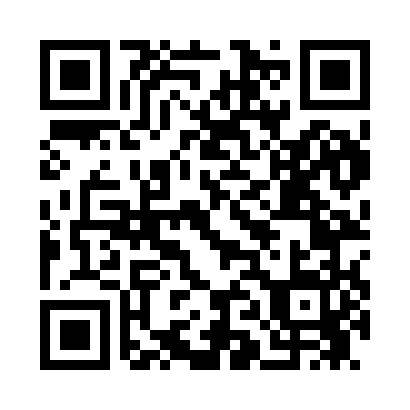 Prayer times for Pumpkin Hollow, New York, USAMon 1 Jul 2024 - Wed 31 Jul 2024High Latitude Method: Angle Based RulePrayer Calculation Method: Islamic Society of North AmericaAsar Calculation Method: ShafiPrayer times provided by https://www.salahtimes.comDateDayFajrSunriseDhuhrAsrMaghribIsha1Mon3:395:2312:595:018:3410:182Tue3:405:2312:595:018:3410:173Wed3:415:2412:595:028:3410:174Thu3:425:2412:595:028:3410:165Fri3:425:2512:595:028:3310:166Sat3:435:2612:595:028:3310:157Sun3:445:261:005:028:3310:148Mon3:455:271:005:028:3210:149Tue3:465:281:005:028:3210:1310Wed3:475:281:005:028:3110:1211Thu3:485:291:005:028:3110:1112Fri3:505:301:005:028:3010:1013Sat3:515:311:005:028:3010:0914Sun3:525:311:005:028:2910:0815Mon3:535:321:015:028:2810:0716Tue3:545:331:015:018:2810:0617Wed3:565:341:015:018:2710:0518Thu3:575:351:015:018:2610:0419Fri3:585:361:015:018:2610:0320Sat4:005:371:015:018:2510:0221Sun4:015:381:015:018:2410:0022Mon4:025:381:015:008:239:5923Tue4:045:391:015:008:229:5824Wed4:055:401:015:008:219:5625Thu4:065:411:015:008:209:5526Fri4:085:421:014:598:199:5427Sat4:095:431:014:598:189:5228Sun4:115:441:014:598:179:5129Mon4:125:451:014:588:169:4930Tue4:135:461:014:588:159:4831Wed4:155:471:014:588:149:46